Midterm Stations AnswersStation 11) All Real Numbers2) r = 4/33) No solution4) x = -455) x = -2Station 21) Undefined slope2) b = 33) m = -14) x – 2y = -105) Vertical line at 3Station 31) m = 1/32) m = undefined3) 17 degrees/6 hours  2.833 degrees/hour4) y – 7 = -2 (x + 2)5) 2x – 3y = -24Station 41) 54 inches2) 2640 feet per minute3) y = 104) x = 85) 6 tickets for $66Station 51) 2A/h = b2) 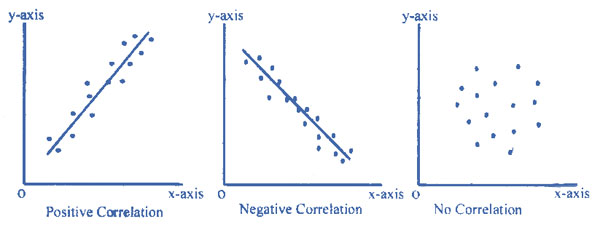 3) 3x – 104) Neither5) 31.25 documents per hour